                                                                                                                                                     ИНФОРМАЦИЯ  О КАФЕДРЕ ОНКОЛОГИИ 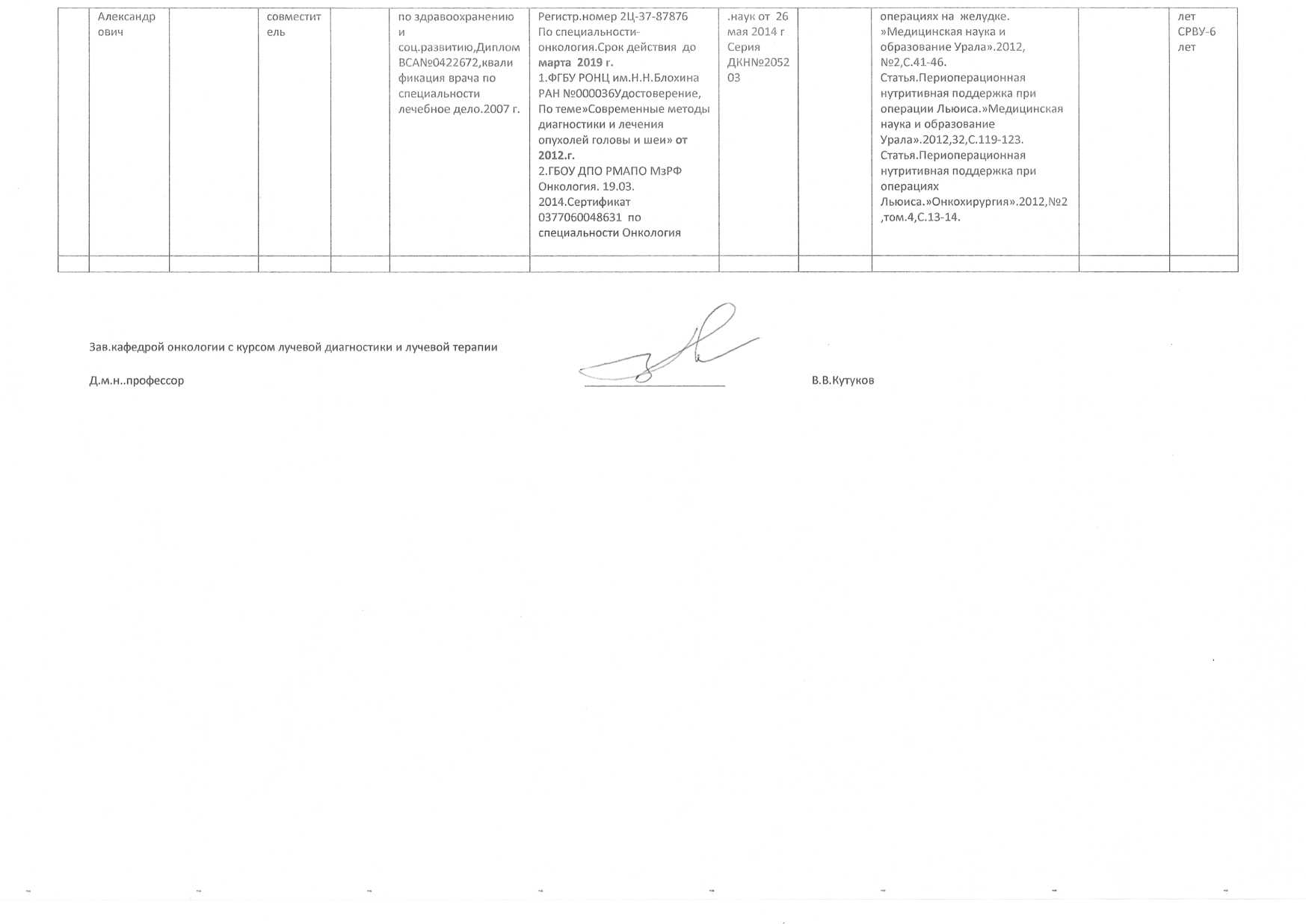 № п/пФИО  сотрудникаППСДолжность (сУказанием совмещения,сов-местительстваКол-воЗанимаемыхставокОбъем педаго-Гической нагрузки (отдельно по каждой долж-Ности)Сведения обОбразовании(диплом,пере-Подготовка),сУказанием серии номераДокумента,пол-Ного названия учебного уч-Реждения,годаОкончания Специальности,Квалификации По диплому)Сведени о специализации,Повышении Квалификации(сертификат специалиста,удостовере-Ние о повышении ква-Лификации) с указаниемСерии номера документа,полного наз-Вания учебного учреждения,года окончания,тематики обучения)действующие в течении пти летСведения оНаличии ученой степени(серия,Номер диплома,кем вдан,дата выдачи)Сведения оНаличии ученого звания (серия,номер аттестата.кем выдан,дата выдачи)ПереченьНаучных трудов,Патентов,ГрантовИзобретенийЗа последние2 годаНаличиеПравитель-СтвенныхНаград(когда и чемНагражден)Стаж общий,Стаж научно-педагог.,Стаж работы вУниверсите-те1КутуковВладимирВладимировичЗаведующийкафедройШтатныйСотрудник1 ставка600Астраханкий.гос.мед.институтИм.А.В.ЛуначарскогоДиплом Г-1;№389580Квалификация врачаПо специальности Лечебное  дело.1990 г.1.Серт. А№2213815  . Ростовский  госуд. Меди-цинский университет, специальность-онкология.Срок действия до  30.11.2016.2.Серт.0130240305633ГБОУ ВПО АГМА МЗ РФСпециальность-хирургия.Срок действия до июня 2019 г.3.Серт. АА№0027555ГБОУ ВПО МГМСУ им.А.И.Евдокимова МРСпециальность-эндоскопия. Срок  действия до декабря 2017 г.1.ГБОУ ВПО АГМА МЗ РФ,Удостоверение  302400492799,регистр. номер 620.»Избранные вопросы хирургии»от 05.06.20142.ГБУ НИИО им.Н.Н.Петрова МЗ РФ.Удостоверение №0004.»Клиническаяонкология».от 14.02.20143. ВПО МГМСУ им.А.И.Евдокимова МЗ РФ№6168Удостоверение.»Эндоскопическая Хирургия »  от 29.06.20124.ДИПЛОМ о проф. Переподготовке302401311175 №0068 от 21.11.2014 о присвоении квалификации-Преподаватель высшей школы.ДК№013836, от 26 апреля 2002 г.№19д/48 докт.мед.наук.Аттестат профессора ПР№012812 от 15 июня 2005 г.№238-n.  По кафедре  онколо-гии с курсом  луч.диагн.и луч.тера-пииСтатья.Периоперационное питание пациентов  с местнораспространенными формами рака толстого кишечника.»Высокотехн. и инновационные методы диагностики и лечения - в практику здравоохранения».Труды АГМА.Том 43(XL111) .Материалы 89 итог.научно-практ.конфе-Ренции,посвященной 95-летию основания ВУЗа . Астрахань,2013.С253-254.Статья.Определение уровня микроэлементов для прогозирования онкопатологии органов мочевыделительной системы.»Евразийский онкологический журнал». 2014,№1,С.34-40Статья.Острая непроходимость кишечника при раке толстой кишки  . »Евразийский  онколо-гический журнал». 2014, №3,С.489-491нетСО-24 г.СНП-19 летСРВУ-19летАссистент кафедры0,5 ставки4502Добрень-кийМихаилНиколае-вичПрофессор кафедрыШтатныйСотрудник1 ставка700АстраханскийГос.мед.институт им.А.В.ЛуначарскогоДиплом-ЮN№453259.Квали-Фикация  врача-лечебника по специальности лечебное дело.1973.1.ГОУ  ДПО РМАПО РосздраваРМА  №175032.Сертификат.Специальность-онкология.Срок действия – до октября  2015 г.2.ГБОУ ВПО «Астраханский ГМУ»МзРоссии,сертифи-кат 0130240380146.от 30Декабря 2014 г по специальности «Онкология»1. ГОУДПО РМАПО Росздрава2Ц-37-55526Специальность –онкологияОт 27.09.2010.2.ГБОУ ВПО Астраханский ГМУ Минздрава России.Удостоверение о повышении квалификации 302402097604 по теме «Актуальные вопросы онкологии» от 30.12.2014.Серия  ДДН №001712 от 0 декабря .2006  доктор мед.наукАттестат доцента  по кафедре общей хирургии ДЦ   №018850Статья.Профилактическая лимфоаденэктомия при  злокачественной меланоме кожи.»Вопросы онкологии» , т.111, 2013 , С.1030-1032Статья.Профилактика  рака дна полости рта. »Астраханский журнал», №4.2014,С.10.Статья.Изучение функции-онального состояния и разработка методики противобруцеллезной иммунизации и поствак-цинальной диагностики верблюдов в астраханской области »Фундаментальные исследования» ,№3,2014, часть 1.С.86-88.Отличник здравоохранения МЗ РФ-2013СО-45 летСНП-42 г.СРВУ-42 г. Ассистенткафедры0,5 ставки4503ШабаеваМарина Михайлов-наДоценткафедрыШтатный сотрудник1 ставка900Астраханский гос.Мед.институт им.А.В.ЛуначарскогоДиплом Г-1№466725Квалификация  врача-лечебника  по специальности лечебно-профилактической. 1984.ГБОУ ВПО АГМА МЗ РФА № 533877.СертификатСпециальность-онкология.Срок  действия до 30.04.20152.ГБОУ ВПО «Астраханский ГМУ»МзРоссии,сертифи-кат 0130240380145.от 30Декабря 2014 г по специальности «Онкология»1. ГОУДПО РМАПО РосздраваРег.номер 773/50 . Свидетельство о повышении квалификацииСпециальность –онкологияОт 27.09.2010.2.ГБОУ ВПО Астраханский ГМУ Минздрава России. Удостоверение о повышении квалификации 302402097605 по теме «Актуальные вопросы онкологии» от 30.12.2014.КД  №049941От 08.января 1992 г.Канд.мед.наукАттестат доцента  по кафедре онкологии с курсом лучевой диагностики и лучевой терапии серия ДЦ  №018102 от 16 июля 2008 годаСтатья.Использование фулвестранта в лечении рака молочной железы с висцеральными метастазами. Актуальные вопросы практической онко-логии».Сборник научно-практических работ , посвященный 65-летию организации онкологической службы астраханской области  . Астрахань. 2012.С.208-213.Статья.Сорафениб в лечении метастатического рака почки.»Евразийский онкологический журнал».2014,№3,С.715-716.Статья.Бисфифонаты- применение в лечении метастатического рака молочной железы. Актуальные вопросы практической онко-логии».Сборник научно-практических работ , посвященный 65-летию организации онкологи-ческой службы астраханс-кой области .Астрахань.2012.Почетная грамота МЗ РФ-2008СО-30 летСНП-20 летСН-10 летСРВУ-20 летАссистенткафедры0,5 ставки4504.ЗайцевИгорьВячеславовичАссиситенткафедры0,5 ставкиВнешний совместитель450АстраханскийГос.медицинская Академия,диплом БВС№0827898 квалификацияврача  по специальности педиатрия.1998.1.ГОУ ВПО  АГМА  МЗ РФ , А№0921770,специаль-ность-онкология.От 30 сентября 2014 г.годен  до сентября  2019 г.2.Волгоградский гос.мед.университетеАА№0007180Специальность-урологияОт 31 октября 2011 г.Годен до октября 2016 г.1.ГБОУ ВПО АГМА МР,удостоверение о  пов.квал. 302400492752 регистр.номер 566.»Актуальные вопросы онкологии».от 30.04.20142.ГБОУ ВПО МГМСУ им.А.И.Евдокимова МР,удостоерение о повышении квалификациирег.номер 8041 «Эндоско-пическая хирургия»от сентября 2012 гДиплом кандидата мед. наук КТ № 054985 от 7 сентября2001 г.Статья.Профилактика острых гастродуоденальных язв при операциях на почках.»Актуальные вопросы практической онко-логии».Сборник научно-практических работ , посвященный 65-летию организации онкологической службы астраханской области .Астрахань. 2012.С.184-185Статья.Применение диферилина при лечении местнораспространенного или метастатического рака предстательной железы. Актуальные вопросы практической онко-логии».Сборник научно-практических работ , посвященный 65-летию организации онкологической службы астраханской области .Астрахань. 2012.С.213-217.Статья.Монотерапия бикалутамидом в лечении больных раком предстательной железы. Актуальные вопросы практической  онкологии».Сборник научно-практических работ , посвященный 65-летию организации онкологической службы астра-ханской области .Астра-хань. 2012.С.217-219.СО-16 летСНП-8 летСРВУ-8 лет5.ИвановВячеслав Михайло-вичПрофессор кафедры0,5 ставкиВнешний совместитель350Астраханский гос.Мед.институт им. А.В.Луначарского,диплом ЮN №894943Квалификация врача-лечебника по специальности лечебное дело.19731.ГОУ ДПО РМАПО РосздраваРМА № 175060.Сертификат.Специальность-онкология.Срок действия  до октября 20152.ГБОУ ВПО АГМА МзРФАГМФ №0000076.Сертификат.Специальность-хирургия.Срок действия до августа 2016.1.ГОУ ВПО АГМА Минздравсоцразвития  России.Удостоверение № 97/11.ХирургияОт 31.08.20112.ГОУ ДПО РАПО Росздрава.Удостоверение№773/22Онкология от 29.09.2010Диплом  доктора мед наук ДК №017036От 07 февраля 2003 года.Статья.Токсико-моди-фицирующее действие ремаксола при лечении местнораспространенного рака слизистой полости рта .»Стомато-логия»Том 92,№6,2013 , С.12-15Статья.Профилактика стоматологических осложнений при лечении местнораспространенного рака слизистой полости рта.»Саратовский научно-медицинский журнал»,том9,№3,2013,С.438-441.Статья .Хирургическая реабилитация больных местнораспространенным раком слизистой оболочки полости рта. »Инфек-ции   в хирургии»,том 11, №4,2013,С.40-43.1997-Засл. Врач РФ(Указ Президен-Та)2001-Медаль ордена за заслуги перед Астр.обл.СО-42 годаСНП-17 летСРВУ-17 лет.6ЛещевВасилийВасильевичАссистенткафедры0,5 ставкиВнешнийсовместитель450Астраханский государственный медицинскийИнститут им.А.В.Луначар-Ского.Диплом ЦВ№417076.Квалификация врача по специальности лечебное дело.1994.ГОУ ДПО РМОПО РосздраваРМА №175056.Сертификат.Специальность-онкология.Срок действия  - октябрь 2015 г.1.ГОУ ДПО РМАПО РосздраваУдостоверение №773/30Онкология.27.09.20102.ГОУ ДПО РМАПОУдостоверение № 82/8«Маммология».12.02.2005.Диплом канд.мед.наук КТ №147661От 01 апреля 2005 г.Статья.Хирургическое лечение рака молочной железы:от расширенных радикальных операций до лампэктомии. Актуальные вопросы практической  онкологии»  . Сборник научно-практических работ , посвященный 65-летию организации онкологической службы астраханской области . Астрахань. 2012.С.96-97.Статья.Особенности диагностики внутрикистозного рака молочной железы. Актуальные вопросы практической  онкологии». Сборник научно-практических работ , посвященный 65-летию организации онкологической службы астраханской области .Астрахань. 2012.С.107-108.Статья.Анализ рецидива рака молочной железы после проведенной радикальной резекции. Актуальные вопросы практической  онкологии»  . Сборник научно-практических работ , посвященный 65-летию организации онкологической службы астраханской области .Астрахань. 2012.С.104-105.2009 г.-благодар-ность от  МЗ РФСО-22 годаСНП-7 летСРВУ-7 лет7СлувкоЛеонВячеславо-вичАссистенткафедры0,5 ставкиВнешний совместитель450Астраханский государственный медицинскийИнститут им.А.В  . Луначарского  , Диплом ЛВ №318126Квалификация врача по специальности лечебноеДело.1993 г.1.ГОУ ДПО РМАПО Росздрава.г.Москва.РМА№175030.Серт.Спец.-онкология. Срок действия-октябрь 2015 г.2.ГБОУ ВПО АГМА МЗРФА№3723700 .Специальность-хирургия от октября 2009 г.2 ГБОУ ВПО «Астраханский ГМУ»МзРоссии.Сетификат специалиста-0130240379989.Специальность-Организация здравоохранения и общественное здоровье.от 30 декабря 2014 года1.ФГБУ НИИО им.Н.Н.Петрова МЗ РФ.Удостоерение№0005 по теме «Клини-Ческая онкология» от  февраля 2014 г2.РМАПО МЗ РФ.Удостовер.№487/42 «Хирургия» от октября 2009 г.3.МГМСУ №4629.Удостовер.«Эндоскопическая хирургия» от  мая 2012 г.4.ГБОУ ВПО «Астраханский ГМУ»Мз России.Диплом о  профессиональной переподготовке 302401311396 от 30.12.14 по специальности «Орган.здравоохр. и обществ. Здоровье»Диплом  канд. Мед.наукКТ № 444337 от 04 марта 2005 г.Статья .Нутриционная поддержка при операцииях на желудке. Актуальные вопросы практической  онко-логии» . Сборник научно-практических работ , посвященный 65-летию организации онкологической службы астраханской области .Астрахань. 2012.С.130-135Статья. Острая непроходимость кишечника при раке толстой кишки. »Евразийский онкологи-ческий журнал».2014 ,№3,С.489-491.Статья.О профилактике острых эрозивно-язвенных поражений пищеварительного тракта при хирургическом лечении колоректального рака.» Высокотехнологичные и инновационные методы диагностики и лечения- в практику здравоохранения»» Высокотехнологичные и инновационные методы диагностики и лечения – в практику здравоохранения»Труды АГМА.Том 43 (ХL111).Материалы 89  итоговой научно-практической конференции,посвященной 95-летию основания ВАЗа.Астрахань,2013.С.260-261.2003 г.-Почетная грамота МЗ РФСО-21 годСНП-5 летСРВУ-5 лет8.ЩиткаВасилий Ассистенткафедры0,5 ставкиВнешний 450ГОУ ВПО «АГМА» Федеральн.агенства ГБОУДПО РМОПО МзРФ0377060048631.СертификатДиплом канд.мед Статья.Периоперационная нутритивная поддержка при СО-8 летСНП-6 